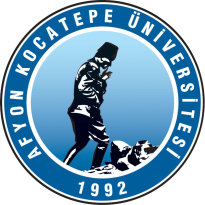 T.C.AFYON KOCATEPE ÜNİVERSİTESİSOSYAL BİLİMLER ENSTİTÜSÜTEK DERS SINAVI BAŞVURU DİLEKÇESİ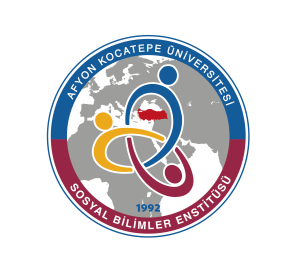   T.C.AFYON KOCATEPE ÜNİVERSİTESİSOSYAL BİLİMLER ENSTİTÜSÜ MÜDÜRLÜĞÜNE…../…../20….Enstitünüz ……………………………......... Anabilim Dalı Tezli/Tezsiz yüksek lisans/doktora programı ……………… numaralı öğrencisiyim. 20….../20….. Eğitim-Öğretim Yılı Güz/Bahar yarıyılı sonunda yapılacak olan tek ders sınavına aşağıda kodu ve adı yazılı dersten girmek istiyorum.Bilgilerinize ve gereğini arz ederim.Dersin Kodu ve Adı:Dersin Alındığı Yıl/Yarıyıl:Dersi Veren Öğretim Üyesi:Not: Beyan ettiğim bilgilerin doğru olmaması durumunda sınavımın geçersiz sayılmasını kabul ederim.Öğrenci No	:Adı Soyadı	:İmza		:Adres      :…………………………………………..                …………………………………………..Tel          :…………………………………………..E-Posta   :…………………...@...............................NOT: Bu form Enstitünün belirlediği tarih aralığında doldurularak şahsen veya e-posta ekinde (pdf veya jpg) sbe@aku.edu.tr mail yoluyla enstitüye ulaştırılmalıdır.